ハートフルのご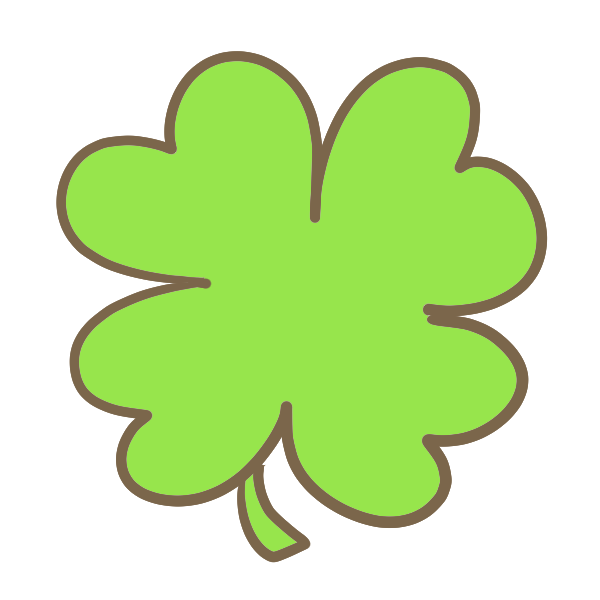 ：20214～20217：センターハートフル：33（）～10（水）・・・メール※のはのとをおらせください※のはを　　　312（）ハートフルロビー※はのためが8　しくは「いばらき3」をごください。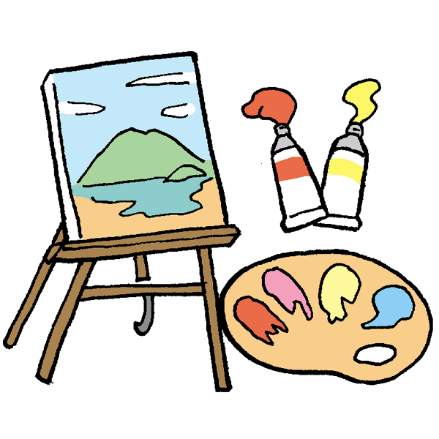 の10：00～11：30エアロビクス10：00～11：3013：30～15：0013：30～14：15１・３13：30～15：00２・４10：00～11：10